Генеральный ПланЧасти территорииПожинского сельского поселения Торопецкого района Тверской областиприменительно к населённым пунктамд. Пожня, д. Косилово и д. Чистое Том 1МАТЕРИАЛЫ ПО ОБОСНОВАНИЮПОЯСНИТЕЛЬНАЯ ЗАПИСКАг. Тверь 2017СОДЕРЖАНИЕВведение.........................................................................................................................................31. Исходная нормативно-правовая база.......................................................................................42. Сведения о планах и программах комплексного социально-экономического развития, для реализации которых осуществляется создание объектов местного значения.........................63. Основные характеристики объекта территориального планирования.................................84. Границы населённых пунктов.................................................................................................145. Население..................................................................................................................................156. Социальная инфраструктура...................................................................................................176.1. Объекты капитального строительства учебно-образовательного значения..........176.2. Объекты капитального строительства здравоохранения.........................................186.3. Объекты капитального строительства культурно-досугового назначения............186.4. Объекты розничной торговли.....................................................................................206.5. Прочие объекты обслуживания..................................................................................217. Транспортная инфраструктура................................................................................................238. Инженерная инфраструктура..................................................................................................268.1. Электроснабжение.......................................................................................................268.2. Газоснабжение..............................................................................................................278.3. Водоснабжение и водоотведение................................................................................288.4. Теплоснабжение……………………………………………………………………….318.5. Связь…………………………………………………………………………………....319. Объекты капитального строительства специального назначения........................................3210. Объекты культурного наследия……………………………………………………………..3311. Особо охраняемые природные территории и объекты…………………………………….3512. Зоны с особыми условиями использования территории и планировочные ограничения....................................................................................................................................4013. Перечень и характеристика основных факторов риска возникновения чрезвычайных ситуаций природного и техногенного характера........................................................................................4614. Сводная таблица технико-экономических показателей населённых пунктов Пожня, Косилово, Чистое..............................................................................................................................................67Приложение....................................................................................................................................76ВведениеГенеральный план Части территории Пожинского сельского поселения Торопецкого района Тверской области применительно к населённым пунктам д. Пожня, д. Косилово, д. Чистое разработан в 2017  г. ООО «ГрадЗемПроект».     Целью проекта является рациональная пространственная организация территории указанных населённых пунктов, обеспечивающая его устойчивое социально-экономическое развитие во взаимосвязи с развитием прилегающих территорий, и направленная на создание оптимальных условий для жилищного строительства, развития производства, рационального использования всех видов ресурсов, улучшения экологического состояния территории. Результатом проектных разработок являются документы территориального планирования и градостроительного зонирования, обеспечивающие формирование условий для привлечения инвестиций и принятия научно-обоснованных решений по управлению развитием территории населённых пунктов  д. Пожня, д. Косилово, д. Чистое.Основными задачами проекта являются:создание благоприятной среды жизнедеятельности;обеспечение рационального использования территории населенных пунктов, улучшение жилищных условий, достижение многообразия типов жилой среды и комплексности застройки жилых территорий;разработка функционального зонирования территории населённых пунктов с установлением ограничений на их использование в градостроительной деятельности.1. Исходная нормативно-правовая базаПроект разработан в соответствии со следующими нормативными документами  и  проектными  разработками:Градостроительный кодекс РФ от 29 декабря 2004г.190-ФЗ;Земельный кодекс РФ от 25.10.2001г №136-ФЗ;Водный кодекс РФ от 03.06.2006 №74-ФЗ;Федеральный закон "Об общих принципах организации местного самоуправления в Российской Федерации" от 06.10.2003г. №131-ФЗ;Федеральный закон "О санитарно-эпидемиологическом благополучии населения" от 30.03.1999г. №52-ФЗФедеральный закон "О защите населения и территорий от чрезвычайных ситуаций природного и техногенного характера" от 12.12.1994г. №68-ФЗ;Закон Тверской области "О градостроительной деятельности на территории Тверской области" от 6.06.2006г. №58-ЗО;Закон Тверской области от 03.10.2013 №87 - ЗО "О видах объектов регионального и местного значения, подлежащих отображению в документах территориального планирования";   Государственная программа «Обеспечение доступным и комфортным жильем и коммунальными услугами граждан Российской Федерации», утвержденная распоряжением Правительства Российской Федерации от 30.11.2012 № 2227-р;Государственная программа Тверской области «Развитие строительного комплекса и жилищного строительства Тверской области» на 2013 - 2018 годы» (в ред. постановления Правительства Тверской области от 30.04.2013 № 161-пп);СНиП 2.07.01-89 (актуализированная редакция) "Градостроительство. Планировка и застройка городских и сельских поселений" (СП 42.13330.2011);СНиП 11-04-2003 "Инструкция о порядке разработки, согласования, экспертизы и утверждения градостроительной документации" в части, не противоречащей Градостроительному Кодексу РФ;СанПиН 42-128-4690-88 "Санитарные правила содержания территорий населенных мест";СП 116.13330.2012 «Инженерная защита территорий, зданий и сооружений от опасных геологических процессов. Основные положения. (Актуализированная редакция СНиП 22-02-2003)»;СНиП 2.06.15-85. «Инженерно-технические мероприятия гражданской обороны»;СНиП 2.01.51-90. «Инженерно-технические мероприятия гражданской обороны» А.М. Козлитин «Теоретические основы и практика анализа техногенных рисков. Вероятностные методы количественной оценки опасностей техносферы»;Региональные нормативы градостроительного проектирования Тверской области.Устав муниципального образования Пожинское сельское поселение Торопецкого района Тверской области.2. Сведения о планах и программах комплексного социально-экономического развития, для реализации которых осуществляется создание объектов местного значения3. Основные характеристики объекта территориального планированияПожинское сельское поселение - муниципальное образование в составе Торопецкого района Тверской области. Образовано первоначально в 2005 году, включило в себя территорию Пожинского сельского округа. 21 марта 2013 года принят закон Тверской области об объединении Пожинского и Шешуринского сельских поселений. Границы вновь образованного Пожинского сельского поселения совпадают с границами Пожинского и Шешуринского сельских поселений, исключая границы их совместного примыкания, и охватывают по площади территории соответствующих преобразуемых муниципальных образований. Центр поселения — деревня Пожня.  Пожинское сельское поселение расположено в северо-восточной части Торопецского района Тверской области.Поселение имеет площадь 498 км2;  на его территории проживает 715 человек.Поселение граничит:на севере — с Андреапольским районом, Бологовское СПна востоке — с Андреапольским районом, Торопацкое СП и Хотилицкое СПна юге — с Подгородненским СПна юго-западе — с Кудрявцевским СПна западе — с Плоскошским СПТерритория поселения, как и всего Торопецкого района, характеризуется большой удалённостью от областного центра - Твери: 340 км. Территория расположена в зоне смешанных лесов и по лесорастительному районированию Тверской области относится к юго-западному району хвойных лесов с участием липы и дуба. В поселении преобладают еловые и елово-широколиственные леса. Еловые леса растут на суглинистых, хорошо увлажненных почвах. По долинам мелких рек ельники растут с примесью в них липы, дуба.Торопецкий район характеризуется слабой сельскохозяйственной освоенностью. Только около 22 % территории занимают сельскохозяйственные угодья. Из них около половины — это пашня, на которой выращивают зерновые культуры, лён, картофель. Другая часть сельскохозяйственных угодий используется для выращивания кормовых трав либо для выпаса скота.На территории района обитают животные, характерные для Тверской области – волк, ласка, медведь, лось, заяц, лиса, белка, куница, косуля, рысь. Из акклиматизированных – енотовидная собака, кабан, бобры, ведется акклиматизация ондатры, из птиц – глухарь, тетерев, рябчик, лебедь-кликун, серый гусь, в водоемах – щука, окунь, лещ, линь, налим.Через Пожинское поселение проходит автодорога регионального значения "Москва-Рига"-Торопец-Плоскошь с выходом на Новгородскую область. Есть сеть неасфальтированных автодорог межмуниципального значения, связывающих поселение с соседними муниципалитетами. Большой проблемой является отсутствие газификации населённых пунктов.Деревня Пожня  - центр Пожинского сельского поселения, в котором проживают 319 человек. В системе расселения Торопецкого района он относится к так называемым кустовым центрам, обладающий набором услуг периодического характера: детский сад, школа с полноценным набором изучаемых обязательных и дополнительных предметов, врачебное учреждение (ОВОП), учреждения культурно-бытового обслуживания, предприятие торговли (магазин), администрация поселения. Населённый пункт находится в южной части поселения, занимает относительно выгодное транспортно-географическое положение (находится на пересечении региональной и межмуниципальных дорог). Деревни Косилово и Чистое расположены в срединной части поселения, на автомобильной дороге межмуниципального значения "Пожня - Наговье - Бологово".  Не обладая объектами культурно-бытового обслуживания, ввиду малого демографического потенциала, они выполняют селитебную и рекреационную функции. Последняя связана с расположенными там памятниками природы регионального значения, а также биостанцией "Чистый лес" (расположенная рядом, в д. Бубоницы), знаменитой на весь мир тем, что здесь воспитывают осиротевших медвежат и выпускают их затем на волю.В целом в связи с географическими особенностями территории (лесистость, наличие значительного числа гидрографических объектов, экологически благоприятная среда) и уже существующей законодательно закреплённой структуре особо охраняемых природных территорий, в том числе международного значения, наиболее перспективным направлением развития выглядит рекреационное. Отдельные, V-го класса санитарной опасности предприятия могут быть размещены в д. Пожня на имеющейся производственной площадке.Инженерно-геологические условияБольшая часть территории Торопецкого района по своим географическим условиям благоприятна для промышленного и гражданского строительства, сельского хозяйства, отдыха. Территории, не благоприятные для застройки – крутые склоны, овраги, заболоченные котловины, поймы, представлены отдельными участками.Северо-западная и южная части района имеют территории, которые характеризуются повышенной сложностью инженерно-геологического освоения. При этом окрестности г. Торопца, а также северо-восточная и юго-восточная части района характеризуются средними трудностями при инженерно-геологическом освоении.Опасные физико-геологические процессыИз опасных физико-геологических явлений, имеющих место в пределах территории Пожинского сельского поселения, следует отметить переработку берегов, оврагообразование и другие эрозионные процессы. Эрозионные процессы в виде овражного размыва наблюдаются на склонах моренных гряд и по долинам рек. Проведя анализ имеющихся данных, можно заключить, что по оценке сложности природных условий проектируемая территория в соответствии со СНиП 22-01-95 «Геофизика опасных природных воздействий» относится к категории средней сложности. Опасные природные процессы на рассматриваемой территории не представляют непосредственной опасности для жизни людей, но являются внешним воздействующим фактором и могут нанести ущерб зданиям, сооружениям, установленному в них оборудованию, транспорту и коммуникациям, без проведения дополнительных инженерно-технических мероприятий по благоустройству территорий.Гидрологическая и гидрогеологическая характеристика.Водные ресурсы сельского поселения складываются из поверхностных и подземных вод.Поверхностные воды представлены основными реками  — Серёжа, Ока. На территории расположено много озёр, крупнейшее — озеро Наговье.Питание рек, главным образом, снеговое (более 50%), дождевое (15-20%), за счет грунтовых вод – 25-35%. Годовой сток распределяется: весенний период – 45-55%, летне-зимний – 25-30%, осенний – 20-25%. По химическому составу вода рек гидрокарбонатная.Для всех рек рассматриваемой территории характерно повышение уровней весной от таяния снега, низкая летняя и зимняя межень, ежегодные дождевые паводки летом и осенью. Весной вода заливает всю пойму. Зимний режим начинается в ноябре, ледостав продолжается 4-5 месяцев, ледовый покров толщиной 20-24 см, в суровые зимы – 70-90 см. Вскрытие происходит в апреле, полное очищение ото льда – в начале мая. Наиболее интенсивный нагрев происходит в июле, вода нагревается до 21,5ºС.Территория поселения относится к Задонско-плавскому карбонатному слабоводоносному комплексу (D3zd-pl).Водоносными породами данного горизонта являются доломиты и доломитизированные известняки. Глубина залегания горизонтов колеблется от 50 до 100 м. Верхними водоупорными породами являются глины и моренные суглинки. В местах отсутствия водоупорного слоя девонские воды гидравлически связаны с водами вышележащих отложений. Воды напорные, величина напора колеблется от 10 до 106 м. Удельный дебит от 0,02 до 8,7 л/сек.Климатические условияКлимат поселения умеренно-континентальный, с преобладанием ветров южного и юго-западного направлений зимой, и северо-западного в летний период.Климатические условия планировочных ограничений не вызывают, благоприятны для хозяйственного освоения и строительства.При размещении нового промышленного и гражданского строительства, предприятия и животноводческие комплексы, загрязняющие атмосферу, необходимо располагать к северу от селитьбы. По строительно-климатическому районированию территория отнесена по СНиП П-А.6-72 к подрайону IIВ.Расчетные температуры для проектирования отопления и вентиляции соответственно равны -28 ºС и -13 ºС. Продолжительность отопительного сезона 216 дней.По потенциалу загрязнения воздушного бассейна район поселение ко II зоне умеренного потенциала. Зона характеризуется повторяемостью подземных инверсий до 40-60% при их мощности зимой от 0,6 до 0,8 км, летом не более 0,4 км. Во все сезоны повторяемость скорости ветра 0-4 м/с на высоте 500 м составляет 20-30%. Таким образом, создаются равновероятные условия, как для рассеивания примесей, так и для их накопления. Физико-климатические условия благоприятны для организации отдыха. Среднесуточные температуры теплого периода от 11,4ºС до 17,2ºС, холодного от -4,2ºС до -8,8ºС благоприятны для летних и зимних видов отдыха. Число дней с комфортными условиями составляет 70 дней. 4. Границы населённых пунктовСогласно ч. 4 ст. 18 Градостроительного кодекса Российской Федерации документы территориального планирования муниципальных образований могут являться основанием для установления или изменения границ муниципальных образований в установленном порядке.Границы населённых пунктов д. Пожня, д. Косилово, д. Чистое проведены в соответствии с "Материалами по передаче земель сельских населённых пунктов в ведение Пожинского сельского Совета народных депутатов Торопецкого района Тверской области", (Тверской филиал ЦЕНТРГИПРОЗЕМА, Тверь, 1991 г.), а также с границами кадастровых кварталов и земельных участков (если требовалось). Общая площадь земель населённых пунктов д. Пожня, д. Косилово, д. Чистое составляет 396,39 га. Данные о конкретных площадях населённых пунктов приведены ниже.Табл. 1. Площадь населённых пунктов Генеральный план не предполагает расширение границ населённых пунктов. 5. НаселениеПо данным на 01.06.2017 на территории Пожинского сельского поселения проживает 715 человек (зарегистрированное население). Значительная  часть (около 45%)  этого населения  приходится на д. Пожня. Ниже приведены доступные данные о населении.Табл.2. Половозрастная структура и людность населенных пунктов Пожня, Чистое, Косилово, чел.Есть демографические проблемы. В целом наблюдается тенденция к сокращению численности населения. Так на 01.01.2008 г. В Пожне проживало 377 человек, а в настоящее время – 319. Наблюдается слабо отрицательная динамика.Велика демографическая нагрузка лицами пожилого возраста. На 2017 год коэффициент пенсионной нагрузки в Пожне составил 75 (на 100 человек).Ввиду малой численности населения деревень Чистое и Косилово, а также отсутствия точных данных о количестве незарегистрированного населения, проживающего в них, не представляется возможным делать прогнозные оценки их перспективной людности.Для определения численности населения д. Пожня на расчётный срок использовался экстраполяционный метод с экспоненциальной функцией. Формула представлена ниже:Рt = Р0* еrtгде Р0 и Рt - численность населения соответственно в моменты времени 0 и t, r - среднегодовые темпы прироста, t - время в годах, е - основание натуральных логарифмов.Величину r рассчитаем за десятилетний интервал (2007-2016 гг.; данные по численности населения – на конец/середину года).r =  (ln P2016 – ln P2007)/10 = (ln319 – ln377)/10 =  -0,016705408Таким образом, перспективная численность составит:- для п. Пожня:P2042 = 319*e -0,016705408 *25 = 210 чел.Таким образом, при сохранении негативных тенденций на расчётный срок (2042 г.) ожидается сокращение численности населения д. Пожня на треть.6. Социальная инфраструктура6.1. Объекты капитального строительства учебно-образовательного значенияДанный класс объектов на  территории поселения представлен следующими объектами: Табл. 3. Характеристика объектов, относящихся к сфере образования (школы, дет. сады)Средняя (полная) общеобразовательная школа в д. Пожня  обслуживает и соседние населенные пункты, в том числе д. Головково, Некрашово, и соседнего сельского поселения – Подгородненского:  Нишевицы, Крест, Пчелино. Детей из этих деревень привозит специальный автобус РАНО.Проектная вместимость школы составляет 90 человек. Это обеспечивает существующую и перспективную потребность.Как правило, выпускники после окончания школы поступают в учреждения среднего профессионального образования Великих Лук (Псковская область) и Торопца, где впоследствии могут найти работу.Необходимо сохранить школу в д. Пожня – это важнейший объект, являющийся фактором существования поселения как самостоятельного муниципалитета. Дошкольные общеобразовательные учреждения в рассматриваемых генеральным планом населенных пунктах  представлены детским садом в д. Пожня. По данным администрации поселения численность детей в нём соответствует вместимости и составляет 25. Помимо пожинских он принимает детей из Некрашово, которых также доставляет специальный автобус. Текущая и перспективная потребность в местах удовлетворены.6.2. Объекты капитального строительства здравоохранения Объекты данной группы представлены в поселении офисом врача общей практики. Табл.4. Характеристика объекта здравоохранения (ОВОП)Данный объект здравоохранения укомплектован медицинским персоналом и обеспечивает не только  первичную помощь населению, но и может осуществлять профилактическую работу, направленную на выявление ранних и скрытых форм заболеваний, оформлять соответствующие направления на консультацию к узким специалистам и параклинические методы исследования с указанием предположительного диагноза и цели консультации (обследования) и т.п. В случаях необходимости получения врачебной помощи узкими специалистами  жители поселения обращаются в Торопецкую центральную районную больницу. 6.3. Объекты капитального строительства культурно-досугового назначенияУчреждения этой категории представлены на территории Пожинского сельского поселения  2 сельскими клубами. Табл.5. Характеристика объектов Поселения, относящихся к сфере культурыПожинский  Центральный Сельский Дом Культуры в д. Пожня организует праздники и концерты, игры и развлекательные мероприятия, различные встречи.Также  в деревне Пожня с 1977 году работает филиал Тверского государственного объединенного  музея - Музей партизанской славы. 
    В годы Великой Отечественной войны в районе деревни Пожни, где много лесов и болот, базировались Калининские, белорусские, латышские партизаны. В экспозиции музея представлены материалы и документы о зверствах фашистских войск на временно оккупированной территории Торопецкого района и Калининской области, развертывании партизанского движения, боевой деятельности партизанских отрядов и бригад, работе подпольных райкомов ВКП(б), боевом содружестве партизан Калининской области, Белоруссии и Латвии. Представлено оружие, личные вещи партизан, подпольные газеты, листовки, портативная типография и др. Также в д. Косилово размещён эколого-просветительский центр "Дом медведя". Он организован семьей Пажетновых, которые занимаются воспитанием осиротевших медвежат и адаптируют их к жизни в дикой природе. Центр связан с известной всему миру биологической станцией "Чистый лес", находящейся неподалёку, в д. Бубоницы. Он знакомит посетителей с особенностями методики выращивания медвежат, с работой по изучению волка в дикой природе и  характеристиками местных ландшафтов. С этим центром связан и ОКС отдыха и туризма – детский лагерь «Медвежата», расположенный за пределами д. Косилово, недалеко от берега оз. Ручейное.Объекты данного класса играют важную роль с точки зрения удовлетворения духовных потребностей жителей всего Пожинского сельского поселения.Необходимо предусмотреть реконструкцию зданий учреждений культурно-досугового назначения, а также обновление их материально-технической базы.Представляется возможным организация этнографического музея в д. Чистое, где в рамках экологической летней школы (лагеря) ежегодно проходят этнографические фестивали. Размещение объекта планируется рядом с «Парком Чистое» и бывшей усадьбой XVIII – XIX вв. в проектируемой рекреационной зоне.6.4. Объекты розничной торговлиВ Пожинском  сельском поселении работает ряд объектов торговли. Они обслуживают не только своё население, но и жителей близлежащих деревень. Потребность в непродовольственных товарах удовлетворяется, главным образом, за счёт объектов розничной торговли районного центра. Табл.6. Перечень существующих объектов обслуживания На разрабатываемой территории представлен один объект, расположенный в д. Пожня. В остальных населенных пунктах Пожинского сельского поселения отсутствуют объекты  розничной торговли, доставка продуктов питания осуществляется автолавкой. Для улучшения доступности товаров и услуг, в том числе эпизодических, для населения необходимо увеличить количество рейсов общественного транспорта.6.5. Прочие объекты обслуживанияНа территории поселения размещаются 3 отделения почты, в том числе на разрабатываемой территории одно почтовое отделение. Это превышает нормативную обеспеченность отделениями связи (1 объект на 0,5 - 6 тыс. жителей по норме из приложения 9 Региональных нормативов градостроительного проектирования Тверской области).Табл.7. Характеристика почтовых отделенийОтсутствие в поселении стационарных учреждений бытового обслуживания объясняется их нерентабельностью в условиях малого количества населения. Эта проблема решается как за счёт объектов такого типа более крупных центров (в частности – в г.Торопец), так и посредством мобильных форм обслуживания.Объекты физической культуры и спорта играют важную роль в сохранении здоровья населения, и как следствие - повышении его качества жизни. Для сельских территорий с небольшой численностью населения оправдано создание плоскостных спортивных сооружений. Они ориентированы в первую очередь на молодёжь, подростков. На рассматриваемой территории расположены следующие объекты физической культуры и спорта: спортивная площадка без покрытия в д. Пожня для игры в футбол и волейбол, которая используется в настоящий момент на половину своей площади. В связи с этим настоящим генеральным планом предлагается строительство игровой площадки (20×40 метров) с искусственным покрытием для игры в мини-футбол на участке с кадастровым номером 69:34:0141704:15 рядом со школой в д. Пожня. Площадь участка - не менее 900 м2. В процессе строительства объекта необходимо предусмотреть дренажные работы.Из остальных объектов социальной инфраструктуры стоит отметить «Пожинский дом-интернат для престарелых и инвалидов». В настоящее время там на содержании находятся 25 человек. Этот специализированный объект выполняет важную функцию по заботе о лицах престарелого возраста и людях с ограниченными возможностями. Необходимо сохранить его, провести капитальный ремонт основного здания и хозяйственных построек, обновить материально-техническую базу.7. Транспортная инфраструктураПо данным Государственного казённого учреждения Тверской области «Дирекция территориального дорожного фонда Тверской области» на  разрабатываемой территории проходят  дороги межмуниципального значения. Их параметры представлены в таблице.Табл.8. Дороги межмуниципального значения По Пожинскому сельскому поселению проходит автомобильная дорога общего пользования регионального значения Тверской области "Москва-Рига"-Торопец-Плоскошь  с км 37+460 по км 51+640 - 1 класса, по которой оформлен межевой план. Земельные участки полосы отвода автодороги "Москва-Рига"-Торопец-Плоскошь на указанном протяжении имеют переменную ширину от 24 до 28 метров.В государственной программе Тверской области «Развитие транспортного комплекса и дорожного хозяйства Тверской области на 2016 - 2021 годы» не предусмотрены работы по строительству и реконструкции автомобильных дорог общего пользования межмуниципального значения по Пожинскому сельскому поселению Торопецкого района.Однако согласно Схеме территориального планирования Торопецкого района предусмотрено развитие районной автодорожной сети до 2030 года. Согласно программе предусмотрено следующее мероприятие: Реконструкция участка а/д  "Пожня – Наговье – Бологово" - программа восстановления опорной сети автомобильных дорог. Данная дорога должна улучшить транспортную доступность населенного пункта Наговье (бывший центр сельского поселения), при этом в единую автодорожную сеть будут объединены северные территории Торопецко-Андреапольского экономического микрорайона, имеющие сельскохозяйственную специализацию. Существующий вид покрытия - гравийный, проектируемый - асфальтобетонный. При этом будут созданы устойчивые связи между достаточно крупными кустовыми центрами: Бологово (Андреапольский район), Пожня, Плоскошь. Общая протяжённость улично-дорожной сети рассматриваемых населённых пунктов составляет около 14,6 км.Через территорию поселения проходят 4 автобусных маршрута, в том числе транзитных: "Торопец - Наговье" (2 раза в неделю, проходит через все три деревни, на которые разрабатывается генплан), "Торопец - Волок" (5 раз в неделю), "Торопец - Пестряково" (2 раза в неделю) и "Торопец - Краснодубье" (4 раза в неделю). Для повышения доступности услуг "районного" уровня необходимо увеличить количество рейсов (определяется по запросам жителей).Согласно схеме территориального планирования Торопецкого района на территории д. Пожня предполагается строительство вертолётной площадки. Размер зоны объекта - 50м×50м. Размещение предполагается в проектируемой зоне инженерной и транспортной инфраструктуры (И-Т) в северной части деревни в 300 м к СВ от детского сада. Все вышеуказанные меры призваны улучшить транспортную доступность поселения, усилить связность территории.*** В соответствии с Градостроительным Кодексом РФ подлежат разработке и утверждению программы комплексного развития транспортной инфраструктуры поселений, городских округов. Программы разрабатываются органами местного самоуправления таких поселений, городских округов в 6-месячный срок с даты утверждения генеральных планов соответствующих поселений, городских округов. Содержание Программ должно соответствовать положениям постановления Правительства РФ от 25.12.2015 №1440 "Об утверждении требований к программам комплексного развития транспортной инфраструктуры поселений, городских округов".Согласование проекта генерального плана в части предложений по транспортной инфраструктуре осуществляется в соответствии со статьёй 25 главы 3 Градостроительного Кодекса РФ.8. Инженерная инфраструктура8.1. ЭлектроснабжениеПо данным филиала ПАО «МРСК Центра» - «Тверьэнерго» на территории Пожинского сельского поселения Торопецкого района Тверской области расположена ПС 35/10кВ Пожня (за границами территорий, на которые разрабатывается генеральный план).Табл.9. Характеристика ПС 35/10 кВ Также на территории Пожинского сельского поселения в границах разрабатываемого проекта  расположены трансформаторные подстанции 10/0,4кВ:Табл.10. Трансформаторные подстанции в Пожне, Чистом, КосиловоОбщая протяжённость сетей напряжением 10 кВ и 0,4 кВ в границах в границах разрабатываемого проекта на населённые пункты составляет около 15,1 км. Техническое состояние электрических сетей после реконструкции ПС 35/10 кВ в целом находится в  удовлетворительном состоянии. Однако для стабильного и бесперебойного обеспечения электроэнергией потребителей и обеспечения уличного освещения на ул. Речной и ул. Октябрьской необходимо предусмотреть реконструкции трансформаторных подстанций КТП "Пожня-2" и КТП "Пожня-5" (мощностью по 100 кВА каждая). Она будет состоять  в увеличении мощности этих объектов до требуемых показателей, которые определят в ходе технической инспекции специалисты по электроснабжению. Основным направление дальнейшего развития распределительных электрических сетей будет их техническое перевооружение на новых принципах и новой технической базе.8.2. ГазоснабжениеВ настоящее время Пожинское сельское поселение не газифицировано. В соответствии со схемой территориального планирования Торопецкого района предполагается газификация западных районов Тверской области. Планируется строительство отвода от магистрального газопровода «Ухта – Торжок – Минск – Иванцевичи» в направлении Ржев – Нелидово – Западная Двина – Торопец. Строительство трубопровода запланировано с целью газификации Оленинского, Нелидовского,  Западнодвинского, Торопецкого районов. На территории разрабатываемого проекта предполагается строительство газопровода  «Подгороднее – Пожня – Плоскошь – Волок» (до 2020 года). Газифицируются следующие населенные пункты: Цветки, Дергино, Нишевицы, Крест (местный центр), Пожня (кустовой центр), Конищево (местный центр), Ермишенки, Плоскошь (кустовой центр), Волок (центр первичной подсистемы). В связи с инициативой жителей д. Чистое и д. Косилово (приложение 1) их населённые пункты также включаются в планы по газификации.В соответствии с современными технологиями газоснабжения предполагается подключение потребителей непосредственно от газопроводов среднего давления через ГРПШ (газорегуляторный пункт шкафной) – преобразователь давления от среднего к низкому («рабочему»), который устанавливается каждому потребителю отдельно.Статус газопровода в рассматриваемых населенных пунктах  - перспективный, так как конкретных проектов ещё не подготовлено. Приблизительная протяжённость газовых сетей внутри рассматриваемых населённых пунктов - 10 км.Газификация населённых пунктов позволить решить проблему отопления индивидуального жилья (сейчас - дровяное), горячего водоснабжения.8.3. Водоснабжение и водоотведениеВ настоящее время на территории Пожинского сельского поселения  имеются слабо развитые системы водоснабжения. Основная часть населенных пунктов поселения используют в качестве источников водоснабжения шахтные колодцы.Водоснабжение деревни Пожня осуществляется от одной артезианской скважины №16 расположенная на северо-восточной окраине д. Пожня, пробурена в 1968г., глубиной 118м. Производительность артскважины составляет 10 м3/час, проектной производительностью 384 куб.м/сутки, также имеется вторая артезианская скважина №17, расположена на восточной окраине д. Пожня, пробурена в 1971г., глубиной 71 м. Производительность артскважины составляет 10 м3/час, скважина находящаяся в настоящее время в резерве. Вода из артезианской скважины №16 забирается глубинным насосом ЭЦВ-6-10-80 и по трубам подается в здание насосной станции, где установлен распределитель воды и насос по увеличению давления в трубах и далее подается в водопроводную сеть. Вода из артезианской скважины №17 (резервная) забирается глубинным насосом ЭЦВ-6-10-80 и по трубам подается в водонапорную башню и оттуда под давлением в водопроводную сеть. Водоподготовка и водоочистка отсутствуют, потребителям подается исходная (природная) вода, в источнике водоснабжения вода соответствуют требованиям СанПиН 2.1.4.1074-01 «Питьевая вода. Гигиенические требования к качеству воды централизованных систем питьевого водоснабжения. Контроль качества».Весь объем воды, поднимаемой скважинами Пожинского СП, идет на хозяйственно-питьевые нужды жителей населенных пунктов, нужды местной промышленности, на содержание и поение скота и полив территории. Техническое водоснабжение предприятий Пожинского СП от сетей централизованного водоснабжения в настоящее время не осуществляется.Сеть деревни представляет собой водопровод диаметром 100 мм из чугунных и полиэтиленовых труб, общей протяженностью 2,5 км, на котором расположены 13 водоразборных колонок. К водопроводу подключены объекты соцкультбыта и жилые дома.В настоящее время здание водозабора требует  ремонта, электрооборудование устарело и находится в неудовлетворительном состоянии.Централизованное горячее водоснабжение в Пожинском СП отсутствует. В д. Чистое и д. Косилово централизованного водоснабжения нет в связи с малочисленностью населения. Основными задачами, решаемыми при развитии централизованных систем водоснабжения Пожинского СП, являются:привлечение инвестиций в модернизацию и техническое перевооружение объектов водоснабжения, повышение степени благоустройства зданий;повышение эффективности управления объектами коммунальной инфраструктуры, снижение себестоимости жилищно-коммунальных услуг за счет оптимизации расходов, в том числе рационального использования водных ресурсов;переход на более эффективные и технически совершенные технологии водоподготовки при производстве питьевой воды с целью обеспечения гарантированной безопасности и безвредности питьевой воды;реконструкция и модернизация водопроводной сети, в том числе замена стальных, асбестоцементных и чугунных водоводов с целью обеспечения качества воды, поставляемой потребителям, повышения надежности водоснабжения и снижение аварийности;замена запорной арматуры на водопроводной сети, в том числе пожарных гидрантов, с целью обеспечения исправного технического состояния сети, бесперебойной подачи воды потребителям, в том числе на нужды пожаротушения;реконструкция водопроводных сетей с устройством отдельных водопроводных вводов с целью обеспечения требований по установке приборов учета воды.Централизованное водоотведение в рассматриваемых населённых пунктах отсутствует. Имеются локальные очистные сооружения, представляющие собой индивидуальные бетонированные выгребные ямы. Стоки вывозятся спецавтотранспортом на очистные сооружения г. Торопец.8.4. ТеплоснабжениеНа рассматриваемой генеральным планом территории централизованного теплоснабжения нет. Для теплоснабжения потребителей используются либо печное отопление, либо индивидуальные теплогенераторы. Развитие теплоснабжения, в том числе жилого фонда, предусматривается за счет перспективной газификации населенных пунктов.8.5. СвязьНаселенные пункты Пожня, Косилово, Чистое радиофицированы, ведется прием основных телевизионных программ. Услуги сотовой связи представлены 2 операторами мобильной связи (Мегафон, МТС); есть соответствующие инженерные сооружения в д. Пожня – вышки сотовой связи.Дальнейшее развитие связи в представленных населенных пунктах возможно в следующих направлениях:улучшение качества сотовой связи, осуществляемое путем содействие установке новых вышек операторов сотовой связи;обеспечение 100% доступа населения к сети интернет с помощью операторов сотовой связи.9. Объекты капитального строительства специального назначенияНа территории рассматриваемых населённых пунктов имеются три  объекта  специального назначения – 2 кладбища и мемориальное захоронение. Кладбища расположены в д. Пожня (1,1 га) и д. Чистое (1,0 га). Мемориальное захоронение расположено рядом с Музеем партизанской славы и имеет площадь территории 0,2 га.Объекты относятся к V классу опасности (сельское кладбище) и имеют санитарно-защитную зону в 50 м.Прочих ОКС специального назначения (других кладбищ, скотомогильников) ни в самих рассматриваемых населённых пунктах, ни в опасной  близости (в пределах СЗЗ) от них нет. 10. Объекты культурного наследияПо данным  Главного управления по государственной охране объектов культурного наследия Тверской области на разрабатываемой генпланом территории имеются следующие  объекты культурного наследия:Табл.11. Список объектов культурного наследия (памятники истории), расположенных на территории Пожинского сельского поселения Торопецкого района Тверской области ( в границах территории разрабатываемого генерального плана)Примечание: Ф- объекты культурного наследия федерального значения;  P - объекты культурного наследия регионального значенияТакже в непосредственной близости от д. Косилово  расположены объекты археологического наследия федерального значения: городище Косилово-1 (№ 1 у д. Косилово), VII - V вв. до н.э. (в 200 м на северо-восток  от д. Косилово, на западном  берегу оз. Ручейское; отображён на карте)  и курганная группа Косилово-1(курганный могильник у д. Косилово), сер. 1 тыс. н.э., рубеж 1 и 2 тыс. н.э.  (в 700 м к северо-востоку от д. Косилово на западном  берегу оз. Ручейское; не попал в экстент карты).На настоящий момент границы территории, а также зоны охраны данных объектов культурного наследия не утверждены.Для объекта культурного наследия - Усадьба, XVIII - XIX вв. (с.Чистое), в соответствии со ст. 34.1 Федерального закона от 25.06.2002 № 73-ФЗ «Об объектах культурного наследия (памятниках истории и культуры) народов Российской Федерации» (далее - Закон № 73-ФЗ) на расстоянии 200 метров от линии внешних стен памятника (либо от линии общего контура ансамбля, образуемого соединением внешних точек наиболее удаленных элементов ансамбля, включая парковую территорию) устанавливается защитная зона объекта культурного наследия. В данной зоне запрещаются строительство объектов капитального строительства и их реконструкция, связанная с изменением их параметров (высоты, количества этажей, площади), за исключением строительства и реконструкции линейных объектов. 11. Особо охраняемые природные территории и объектыПо данным Министерства природных ресурсов и экологии Тверской области на территории Пожинского сельского поселения Торопецкого района Тверской области значатся следующие особо охраняемые природные территории регионального значения, образованные решениями исполнительного комитета Калининского областного совета народных депутатов от 30.07.1986 № 273 «О признании природных объектов государственными памятниками природы местного значения и усилении их охраны» и малого совета Тверского областного совета народных депутатов от 25.08.1993 № 340 «О дополнении к решению малого Совета № 128 от 22.09.92 г. и № 224 от 01.04.93 г. «О корректировке и расширении природнозаповедного фонда области»:памятник природы «Бубоницкий бор» площадью 363 га (кварталы 1-4 Пожинского лесничества);государственный природный заказник «Болото Залежское» площадью 201,7 га (кварталы 8,9 Пожинского лесничества);государственный природный заказник «Болото Некрашевское» площадью 383 га (кварталы 12-15 Пожинского лесничества);-	памятник природы «Парк Чистое». Площадь не установлена. Памятник природы расположен на берегу ручья в 100 м к югу от изгиба дороги Пожня- Сережино;-	государственный природный заказник «Болото Зайцевское» площадью 208 га (кварталы 16, 17 Пожинского лесничества);-	памятник природы «Валун Крестовский». Площадь не установлена. Памятник природы расположен в районе деревни Крест;- памятник природы «Дуб Крестовский». Площадь не установлена. Памятник природы расположен  районе деревни Крест.;памятник природы «Кулино-Карпасовский бор» площадью 505 га (кварталы 24, 25, 35, 36, 38 Пожинского лесничества);государственный	природный	заказник	«Болото	Карпасовское-Змейкинское» площадью 359,9 га (кварталы 38-45 Пожинского лесничества);государственный	природный	заказник	«Болото	Стереженское»площадью 814 га (кварталы 48-53, 66 Пожинского лесничества).На территории Пожинского сельского поселения Торопецкого района месторождения общераспространенных полезных ископаемых, числящиеся на государственном балансе, отсутствуют.Стоит отметить, что практически все указанные территории расположены за границами разрабатываемого картографического материала генерального плана и не подлежат отображению. На картах разрабатываемого генерального плана отображены следующие территории: памятник природы «Бубоницкий бор» (примыкает с севера к границе д. Косилово);    памятник природы «Парк Чистое»;памятник природы «Кулино-Карпасовский бор» (примыкает с севера к границе д. Пожня).Памятники природы - уникальные, невосполнимые, ценные в экологическом, научном, культурном и эстетическом отношениях природные комплексы, а также объекты естественного и искусственного происхождения. Основной целью объявления природных комплексов и объектов памятниками природы является сохранение их в естественном состоянии.На территориях памятников природы и в границах их охранных зон запрещается всякая деятельность, влекущая за собой нарушение их сохранности. Охранные зоны для рассматриваемого объекта не установлены.Собственники, владельцы и пользователи земельных участков, на которых находятся памятники природы, принимают на себя обязательства по обеспечению режима особой охраны памятников природы. Использование памятников природы допускается в следующих целях:научных (мониторинг состояния окружающей природной среды, изучение природных экосистем и их компонентов);эколого-просветительских (проведение учебно-познавательных экскурсий, создание и обустройство экологических учебных троп, снятие видеофильмов, фотографирование с целью выпуска полиграфической продукции);рекреационных (транзитные прогулки);природоохранных (сохранение генофонда видов живых организмов, обеспечение условий обитания редких и исчезающих видов растений и животных);иных, не противоречащих основной цели объявления природных комплексов и объектов памятниками природы и установленному в их отношении режиму особой охраны. На территории Пожинского сельского поселения в 1985 году, по инициативе супругов Светланы и Валентина Пажетновых, был организован Торопецкий опорный пункт Центральнолесного государственного заповедника, с центром в древней деревне  Бубоницы , для изучения  экологии и поведения бурого медведя на обычной территории районного хозяйственного пользования. Цель – дополнить материалы полевых исследований этого вида, собранные на территории заповедника,  для написания монографии «Бурый медведь». Ближайшие к деревне земли оказались хранителями многочисленных культурно-исторических памятников раннего железного века, хорошо сохранились лесные биомы, среди которых лежат многочисленные лесные озёра с чистой водой, представлены вводно-болотные угодья различного генезиса.В 1990 году здесь был организован Памятник природы «Бубоницкий бор», с целью сохранения и изучения типичных природных биоценозов Западного Валдая. На его территории  (400 га) встречаются  все типы лесных формаций (в миниатюре), встречающиеся на Валдае, все  ягоды, многие краснокнижные виды растений и некоторых животных. Представлены еловые древостои II – VI классов возраста и сосновые I – V классов возраста. В связи с процессом естественного лесовосстановления на коренных (не подвергавшихся вспашке), редких в данной местности  землях, эти леса являются близкими к коренным типам и представляют высокий интерес, как для изучения в разрезе школьных программ, так  и для демонстрации в природоохранном, и экологическом образовании. Отдельные плюсовые деревья имеют возраст 120-160 лет.В 1990 году начаты работы по доращиванию медвежат-сирот с целью выпуска в природу. В основе методики лежат исследования формирования поведения у бурого медведя, проведённые в Центральнолесном заповеднике в 1974-1984 годах, под руководством проф. Л.В. Крушинского. Первичную финансовую поддержку этой работе оказали фонды МакАртуров и РФФИ.  С 1996 года вся работа по доращиванию медвежат-сирот осуществляется при финансовой продержке Международного Фонда Защиты Животных (IFAW). За период 1990 – 2011 годов на волю выпущены 186 медвежат. Из них – 14 медвежат, родившихся в зоопарках Казани, Белгорода и Нижнего Новгорода.В 1993 году на базе Опорного пункта начала работу полевая Лаборатория физиологии и генетики поведения животных кафедры Высшей нервной деятельности Московского Государственного Университета им. М.В. Ломоносова, в сотрудничестве с кафедрой Нейроанатомии Цюрихского Университета Анатомии (Швейцария). Цели создания Лаборатории – изучение различных аспектов поведения у животных  в эксперименте (руководитель проф. Ханс-Петер Липп). Опорный пункт приобрёл значение международной биологической станции, получил название «Чистый лес», с центром в д. Бубоницы. При поддержке Торопецкой районной Администрации к деревне была проложена новая дорога, произведён капитальный ремонт электрических сетей.В 1999 году был организован Торопецкий муниципальный биологический заказник «Чистый лес», площадью 35 км² (Решение Совета депутатов Торопецкого р-на №227, от 06.04.99) с целью сохранения уникальных природных и культурно-исторических объектов в районе расположения биологической станции. В том же году, по инициативе и под руководством группы  учёных из г. Твери (руководитель - проф. В.М.Воробьёв) и краеведов г. Торопца, из местных школьников была организована  школа краеведов, на общественных началах. В последующем, при поддержке Тверского областного Комитета природных ресурсов, школа переросла в экологическую школу-практику «Медвежата», с участием в её работе детей из разных областей Центральной  России. Основная цель работы экошколы – ознакомление с объектами природы и культурно-исторического наследия, приобретение первичных навыков научной полевой работы, формирование мировоззрения, исключающего проявление насилия и жестокости в обиходе, природоохранное, культурно-историческое и экологическое просвещение. Проводятся работы по организации на базе биостанции Эколого-просветительского центра «Дом медведя» и «Музея медведя». В Правительстве Тверской области рассматривается вопрос об организации в Торопецком районе  заказника  «Чистый лес» областного, регионального подчинения.12. Зоны с особыми условиями использования территории и планировочные ограниченияК наиболее значительным территориальным ограничениям, препятствующим застройке в пределах населённых пунктов Пожня, Косилово, Чистое относятся:•	охранные зоны инженерной инфраструктуры;•	санитарно-защитная зона кладбищ;•  зоны санитарной охраны источников водоснабжения;•	водоохранные зоны;•  прибрежные защитные полосы;•  береговые полосы;•  противопожарный разрыв от жилой застройки до лесных насаждений.Территориальные ограничения градостроительной деятельности.К основным зонам регламентированного градостроительного использования территории по природным ресурсам, санитарно-гигиеническим, экологическим ограничениям относятся следующие:СЗЗ от водозабора;СЗЗ от кладбищ (50м).Существующие водозаборы в населенных пунктах имеют  санитарно-защитную зону 30 м (первый пояс). В Проекте генерального плана второй пояс составил 100 м, третий пояс – 500 м (нормативные показатели). Табл.12. Регламенты использования территории зон санитарной охраны подземных источников водоснабжения.Охранные зоны инженерной инфраструктуры.В соответствии с «Правилами установления охранных зон объектов электросетевого хозяйства и особых условий использования земельных участков, расположенных в границах таких зон» (постановление правительства РФ от 24 февраля 2009г. № 160) охранные зоны вдоль воздушных линий электропередачи составляют: 10 кВ – 10м,  0,4 кВ – 2 м по обе стороны линии от крайних проводов при неотклонённом их положении. Охранная зона подстанции (не вошла в экстент карты) высокого напряжения (35 кВ) составляет 15 м от контура объекта.Охранная зона, откладываемая от межпоселковых газопроводов (планируемых) среднего давления - 2 м в обе стороны от оси газопровода.В жилых зонах устанавливается противопожарный разрыв от жилой застройки до лесных насаждений. В соответствии с СП 4.13130.2013 «Свод правил системы противопожарной защиты. Ограничение распространения пожара на объектах защиты. Требования к объемно-планировочным и конструктивным решениям» п. 4.14 для городских и сельских поселений с одно-, двухэтажной индивидуальной застройкой его ширина составляет 30 метров. В этой зоне не рекомендуется новое жилое строительство.Санитарно-защитные зоныСЗЗ от территорий специального назначения (кладбищ, скотомогильников).• СЗЗ от кладбищ смешанного и традиционного захоронения и мемориальных захоронений площадью 10 и менее га - 50 м.Водоохранные зоны и прибрежные защитные полосыВодоохранные зоны и прибрежные защитные полосы приняты в соответствии с водным кодексом Российской Федерации. Ширина водоохранной зоны рек или ручьев устанавливается от их истока для рек или ручьев протяженностью:1) до десяти километров - в размере пятидесяти метров;2) от десяти до пятидесяти километров - в размере ста метров;3) от пятидесяти километров и более - в размере двухсот метров.Водоохранные зоны основных водотоков населённых пунктов Пожня, Косилово, Чистое: р. Любешь - 50 м; р. Ока - 200 м;Из-за малой площади озера Чистое водоохранная зона от него не откладывается.Ввиду отсутствия расчетов уклонов прибрежная полоса принята 30 м.Полоса земли вдоль береговой линии водного объекта общего пользования (береговая полоса) предназначается для общего пользования. Ширина береговой полосы водных объектов общего пользования составляет двадцать метров, за исключением береговой полосы каналов, а также рек и ручьев, протяженность которых от истока до устья не более чем десять километров. Ширина береговой полосы каналов, а также рек и ручьев, протяженность которых от истока до устья не более чем десять километров, составляет пять метров. Таким образом, ширина береговой полосы р. Ока составила 20 м, р. Любешь – 5 м, оз. Чистое – 20 м.Согласно информации администрации Пожинского сельского поселения на территории д. Пожня выявлено 6 зон затопления/подтопления в период прохождения весеннего половодья на р. Ока. Главным образом они расположены вдоль ул. Речной. Приблизительное их отображение указано на соответствующей карте.13. Перечень и характеристика основных факторов риска возникновения чрезвычайных ситуация природного и техногенного характераВ настоящем разделе "Перечень и характеристика основных факторов риска возникновения чрезвычайных ситуаций природного и техногенного характера" проектной документации "Генеральный план части территории Пожинского сельского поселения Торопецкого района Тверской области применительно к населённым пунктам Пожня, Косилово, Чистое" рассмотрен перечень мероприятий по гражданской обороне, инженерно-технические, а также организационные мероприятия, направленные на снижение риска возникновения чрезвычайных ситуаций на проектируемой территории от последствий возможных ЧС техногенного и природного характера, в том числе включая ЧС военного, биолого-социального характера и иных угроз проектируемой территории. Целью разработки данного раздела является:- анализ факторов риска возникновения ЧС природного и техногенного характера, в том числе включая ЧС военного, биолого-социального характера и иных угроз проектируемой территории; - разработка проектных мероприятий по минимизации последствий ЧС с учетом мероприятий по гражданской обороне,  мероприятий по предупреждению чрезвычайных ситуаций природного и техногенного характера и обеспечения пожарной безопасности;- выявление территории, возможности застройки и хозяйственного использования которых ограничены действием указанных факторов; - обеспечение при территориальном планировании выполнение требований соответствующих технических регламентов и законодательства в области безопасности.Основные исходные данные и требования к разработке раздела:- перечень исходных данных для разработки инженерно-технических мероприятий гражданской обороны и предупреждения чрезвычайных ситуаций природного и техногенного характера, выданных ГУ МЧС России по Тверской области, исх. № 5408-3-2-3 от 10.06.2016 года;   - перечень существующих и возможных источников ЧС техногенного характера на проектируемой территории, а также вблизи указанной территории;- перечень возможных источников ЧС природного характера, которые могут оказывать воздействие на проектируемую территорию;- перечень возможных источников ЧС биолого-социального характера;- перечень мероприятий по обеспечению пожарной безопасности;- указания и рекомендации на разработку и согласование раздела с Главным управлением МЧС России по Тверской области.В соответствии со СНиП 2.01.51-90 и по перечню исходных данных Главного управления МЧС России по Тверской области Пожинского сельское поселение расположено:- в 360 км от г. Тверь, отнесённого группе по ГО.Пожинское сельское поселение находится:- вне зоны возможных сильных, слабых разрушений;- вне зоны возможного опасного химического заражения;- вне зоны возможного опасного радиоактивного заражения (загрязнения);- вне зоны катастрофического затопления;- в загородной зоне;- в зоне светомаскировки.Перечень возможных источников ЧС природного характера, которые могут воздействовать на проектируемую территорию.Сведения о природно-климатических условиях в районе строительства приняты согласно "Справочнику по климату СССР". Выпуск 8. Ветер. Гидрометеоиздат, Ленинград, 1966. Район расположения объекта строительства, согласно СНиП 23-01-99 и СНиП 2.06.09-85, относится к II дорожно-климатической зоне и климатическому району II В.Климатические условия района характеризуются параметрами, представленными в таблицах:Средняя месячная и годовая скорость ветра (м/сек.) при высоте флюгера - 11 м.							Преобладающее направление ветра осенью – юго-западное, скорость 4,6 м/сек.; летом – западное, скорость – 4,4 м/сек.Интенсивность проявлений опасных природных процессов принята согласно данных ГУ ТЦГМС (Гидрометеоцентра Тверской области).Наиболее опасными явлениями погоды, характерными для сельского поселения являются:- сильные ветры  со скоростью 25 м/сек. и более;- смерч - наличие явления;- грозы (40-60 часов в год); - град с диаметром частиц 20 мм; - сильные ливни с интенсивностью 30 мм в час и более; - сильные снег с дождем - 50 мм в час;- продолжительные дожди - 120 часов и более;- сильные продолжительные морозы (около - 40оС и ниже);- снегопады, превышающие 20 мм за 24 часа; - сильная низовая метель при преобладающей скорости ветра более 15 м/сек.;- вес снежного покрова - 168 кгс/м2;- гололед с диаметром отложений 20 мм; - сложные отложения и налипания мокрого снега - 35 мм и более;- наибольшая глубина промерзания грунтов - 135 см.- сильные продолжительные туманы с видимостью менее 100 м;- сильная и продолжительная жара - температура воздуха +36оС и более.Климатические воздействия, перечисленные выше, представляют непосредственную опасность для жизни и здоровья населения сельского поселения.Вероятность проявления в определенный период времени потенциально опасного природного явления или процесса, способного поражать людей, наносить ущерб, разрушительно действовать на окружающую среду, определяет опасность природного  явления. Повторяемость природных ЧС в год на территории сельского поселения составляет 1 -2 раза в год.Опасность сильного ветра связана с его разрушительной способностью, которая описывается шкалой Э. Бофорта. Ветер со скоростью более 23 м/сек. способен вызвать разрушение легких построек и таким образом создать ЧС. В Росгидромете принято относить к опасным ветрам те, которые имеют скорость более 15 м/сек., а особо опасным более 20 м/сек.Согласно приложения 2 "Методики оценки последствий ураганов", степени разрушений зданий и сооружений на территории поселения, возможные при максимальных по последствиям ураганах, имеют характеристики, приведенные в таблице:Смерч. В соответствии с картой районирования по смерчеопасности Тверская область находится в зоне, для которой расчетное значение класса интенсивности смерча по классификации Фуджиты может быть принят 3,58. Для этого класса параметры смерча составят:- максимальная горизонтальная скорость вращательного движения – 94,4 м/сек.;- поступательная скорость - 23,6 м/сек.;- длина полосы разрушений - 55,8 км;- максимальный перепад давлений - 109 ГПа.Непосредственной угрозы для проектируемой территории данное стихийное явление природы не представляет. Гроза как опасное явление природы по наносимому ущербу и жертвам занимает одно из первых мест. С грозами связана гибель людей и животных, поражение садов и посевов, лесные пожары на огромных территориях, особенно в засушливые периоды, нарушение линий электропередачи и связи. Грозы обычно сопровождаются ливнями, градобитиями, пожарами, резким усилением ветра. Интенсивная грозовая деятельность характеризуется разрядами молний, в том числе и шаровых, и их вторичными проявлениями. Степень опасности гроз (в баллах) для сельского поселения составляет 1 балл, что соответствует ЧС локального уровня.В результате этого на территории могут возникнуть пожары на территории, произойти повреждения зданий и сооружений. Среди населения поселения могут быть пострадавшие. В целях молниезащиты  предусматривается система громоотводов. Грозовые разряды - согласно требованиям РД 34.21.122-87 "Инструкция по устройству  молниезащиты зданий и сооружений" предусматривается защита объектов территории поселения от прямых ударов молнии и вторичных ее проявлений. Ливневые дожди - затопление территории и подтопление фундаментов - предотвращается сплошным водонепроницаемым асфальтовым покрытием и планировкой территории с уклонами в сторону ливневой канализации.Выпадение снега - конструкции кровли зданий рассчитаны на нормативное значение снеговой нагрузки для IV снегового района - 1,68 кПа (168  кгс/м2), расчётное значение  снеговых нагрузок - 240 кгс/м2, установленных СНиП 2.01.07-85* "Нагрузки и воздействия" для данной территории. Сильные морозы - производительность системы отопления в соответствии с требованиями СНиП 2.04.05-91* "Отопление, вентиляция и кондиционирование воздуха" рассчитаны исходя из температуры наружного воздуха -29 °С в течение наиболее холодной пятидневки (теплоизоляция помещений, глубина заложения и конструкция теплоизоляции коммуникаций выбраны в соответствии с требованиями СНиП 2.01.01-82 "Строительная климатология и геофизика" для климатического пояса, соответствующего условиям Тверской области).Опасность и риск экстремально низких температур воздуха способствует не только неблагоприятным условиям проживания, дополнительным расходам во время отопительного сезона, но и создает условия для возникновения ЧС. Помимо жилищно-коммунального хозяйства сильные морозы могут создать ЧС на автомобильном транспорте. Опасность экстремально низких температур воздуха характеризуется числом дней за год с температурой воздуха ниже 30°С. Риск экстремально низких температур характерен для сельского поселения, где 1 раз в 10 лет и чаще наблюдаются морозы с температурой воздуха ниже средней январской. Понижение температуры воздуха до критических отметок в зимнее время могут вызвать нарушение водоснабжения и энергоснабжения, затруднить работу автотранспорта, привести к понижению температуры в рабочих и служебных помещениях.Снегопады оказывают существенное влияние на функционирование территории. На равнинах они вызывают разрушение ЛЭП, линий связи при налипании снега. Частые интенсивные снегопады резко увеличивают снегозапасы, что создает благоприятные условия для формирования мощных весенних половодий. На автомобильных дорогах интенсивные снегопады оказывают парализующее воздействие. Среднее многолетнее число дней за год со снегопадами интенсивностью 20 и более мм в сутки в поселении составляет 0,1 – 1,0 (высокий риск). Сильные метели оказывают неблагоприятное воздействие на функционирование территории. На равнинах они приводят к перебоям в движении автомобильного транспорта, могут быть причиной разрушений жилых и административных зданий. Одной из важнейших характеристик метелевой деятельности является перенос снега, который определяет дальность видимости, освещенность, поступление твердых осадков на вертикальную и наклонную поверхность и величину снегозаносов. Повторяемость метелей (один раз в год) в сельском поселении составляет  0,01 – 0,1 (средний риск).Территории, подверженные затоплению, вследствие паводков, половодья и возможных гидродинамических аварий в сельском поселении отсутствуют.На территории Пожинского сельского поселения наблюдаются такое неблагоприятное физико-геологическое условие, как эрозионные процессы.Результаты анализа природных опасностей.Согласно СНиП 22.01-95 "Геофизика опасных природных воздействий" по оценке сложности природных условий территория Пожинского сельского поселения относится к категории средней сложности. С инженерно-геологической точки зрения рассматриваемый район относится к числу благоприятных для строительства. Явлений карста, оползней, суффозии, проседания грунтов не отмечается.Проектируемая территория не находится в зоне опасных сейсмических воздействий, выполнение норм проектирования, установленных СНиП 11-7-81* "Строительство в сейсмических   районах" не требуется.Снежные заносы и понижение температуры воздуха до критических отметок в зимнее время могут вызвать нарушение водоснабжения и энергоснабжения, вывести из строя котельные, затруднить работу автотранспорта, привести к понижению температуры в рабочих и служебных помещениях.Опасные природные процессы, вызывающие необходимость инженерной защиты сооружений и территории, отсутствуют. При строительстве не требуется выполнение  мероприятий, предусмотренных СНиП 2.01.15-90 "Инженерная защита территорий, зданий и сооружений от опасных геологических процессов" и СНиП 2.06.15-85 "Инженерная защита территорий от затопления и подтопления".Перечень возможных источников ЧС техногенного характера, которые могут воздействовать на проектируемую территорию, а также вблизи указанной территории.Техногенные чрезвычайные ситуации считаются чрезвычайными происшествиями, которые вызывают остановку работы предприятий, представляют опасность для жизни людей и могут привести к разрушению производственных зданий, повреждению или уничтожению оборудования, сырья и готовой продукции, а также к заражению ядовитыми веществами и загазованности атмосферы.Определенную опасность и влияние на население поселения могут оказать аварии на автодорогах по которым переводятся и аварийно-химические опасные вещества (АХОВ), ГМС, СУТ, при их разливе (выбросе) возможно образование зон заражения, разрушений и пожаров в которые могут попасть населенные пункты.При транспортировке опасных грузов автомобильным транспортом возможны аварии, сопровождающиеся выбросом наиболее часто перевозимых АХОВ - аммиака и хлора.Хлор (Сl2) - зеленовато-желтый газ с резким раздражающим запахом, в 2.5 раза тяжелее воздуха, мало растворим в воде. Может скапливаться в низких участках местности. Мало растворяется в воде (0.07%), хорошо - в некоторых органических растворителях. Температура кипения - -34.1°С, плавления -  -101 С, не горюч, не пожароопасен в контакте с горючими материалами. Раздражает дыхательные пути, может вызвать отек легких. В крови нарушается содержание свободных аминокислот.Признаки поражения:  сильное жжение, резь в глазах, слезотечение, учащение дыхания, мучительный кашель, общее возбуждение, страх, в тяжелых случаях - рефлекторная остановка дыхания.Первая помощь:В зараженной атмосфере: обильное промывание глаз водой; надевание противогаза, эвакуация на носилках или транспортом.Вне зоны заражения: промывание глаз водой; обработка пораженных участков кожи водой или мыльным раствором; покой немедленная эвакуация в лечебное учреждение. Ингаляцию кислородом не проводить!Защиту органов дыхания обеспечивают промышленные фильтрующие противогазы. При проведении работ по ликвидации проливов необходимо использовать изолирующие противогазы и средства защиты кожи, изготовленные из устойчивых к воздействию хлора материалов.Аммиак (NН3) - бесцветный газ с резким характерным запахом, в 1.7 раза легче воздуха (плотность по воздуху - 0.597), хорошо .растворяется в воде (при 20°С в одном объеме воды растворяется 700 объемов аммиака).При температуре -33.4°С кипит и при температуре -77.8°С затвердевает.Горюч, взрывоопасен в смеси с воздухом (пределы концентраций воспламенения от 15% до 28% по объему).Газообразный аммиак при концентрации, равной 0.28 г/м3; вызывает раздражение горла; 0.49 г/м - раздражение глаз; 1.2 г/м3 - кашель, 1.5-2.7 г/м3 приводит к смертельному  исходу при воздействии в течение 0.5-1 часа.Сжиженный аммиак при испарении охлаждается, и при соприкосновении с кожей возникает отморожение различной степени, а также возможны ожог и изъязвление.Признаки поражения: обильное слезотечение, боль в глазах, ожог и конъюнктивы роговицы, потеря зрения, приступообразный кашель; при поражении кожи - химический ожог I или II степени.Первая помощь: В зоне заражения - обильное промывание глаз водой, надевание противогаза; обильное промывание пораженных участков кожи водой; срочный выход (вывоз) из зоны заражения.              Вне зоны заражения - покой, тепло, при физических болях - в глаза закапать по 2  капли 1%-ного раствора новокаина или 2 % раствора дикаина с 0,1 %-м раствором адреналина гидрохлорида, на пораженные участки кожи - примочки из 3-5%-ного раствора борной, уксусной или лимонной кислот; внутрь - теплое молоко с питьевой содой, обезболивающие средства: 1 мл 1%-ного раствора морфина, гидрохлорида или промедола; подкожно -1 мл 0.1%-ного раствора атропина; при остановке дыхания – искусственное дыхание.Защиту органов дыхания от паров аммиака обеспечивают респираторы. При концентрациях до 750 ПДК могут быть использованы фильтрующие противогазы. Когда концентрация неизвестна или она высока, применяют изолирующие противогазы. Для предупреждения попадания аммиака в капельножидком состоянии на кожные покровы используют защитные костюмы, сапоги и перчатки.Характеристика зон поражения при аварийных разливах АХОВВыводы:1. Территория и населенные пункты в районе аварии в течении расчетного часа могут оказаться в зоне сильного заражения парами хлора и аммиака в соответствии с вышеприведенными вариантами.2. Расчетное время подхода зараженного облака от мест аварии до населенного пунктов (при метеорологических условиях – инверсия, скорость ветра 1 м/с) будет колебаться от 1 до 60 минут (в зависимости от места произошедшей аварии и направлении ветра).3. Ожидаемые потери населения на 100 проживающих человек без средств индивидуальной защиты в помещении могут составить:20 – 28 чел. – безвозвратные потери;23 – 32 чел. – санитарные потери тяжелой  и средней форм тяжести, т.е. с выходом людей из строя на срок не менее на 2-3 недели с обязательной госпитализацией;14 – 20 чел. – санитарные потери легкой формы тяжести.Следует отметить, что оценки зон поражения АХОВ, выполненные по Рд  52.04.253-90, следует рассматривать как завышенные (консервативные) вследствие выбора неблагоприятных условий развития аварии.Рассматриваемые варианты ЧС возможны, однако они имеют низкую вероятность (вероятность химической аварии при перевозке АХОВ транспортом – 1 х 10-4 случаев в год).Чрезвычайные ситуации на объектах жилищно-коммунального хозяйстваПотенциально опасные объекты – котельная, электрическая подстанция, газораспределительные пункты, так как на сегодняшний день сохраняется вероятность возникновения аварийных ситуаций в связи с износом основных производственных фондов.Чрезвычайные ситуации в случае возникновения террористического актаВ последние годы участились случаи террористических актов на объектах инфраструктуры и в жилых зданиях с большим количеством жертв среди населения. Реальная угроза повторения террористических актов требует принятия экстренных мер защитного характера и привлечение к их реализации всех групп населения.Наиболее тяжелые последствия могут вызвать террористические акты на объектах с массовым пребыванием людей, а также на объектах жизнеобеспечения, топливно-энергетического комплекса.Реальная угроза террористических актов требует принятия экстренных мер защитного характера и привлечение к их реализации всех групп населения.Взрывное устройство может быть установлено:1. в местах скопления людей: рынки, площади, оживленные улицы;2. междугородних автобусах, в поездах, а также на остановках, вокзалах, у билетных касс;3. в жилых домах и административных зданиях, подъездах, подвалах, чердаках, под лестницами;4. на объектах жизнеобеспечения, крупных узлах электро-, газо-, тепло, водоснабжения и связи;5. на потенциально опасных объектах (взрывопожароопасных);6. в местах пресечения, концентрации слабой защищенности инженерных и транспортных коммуникаций.Перечень мероприятий по обеспечению безопасности.Основной задачей ГОЧС является предупреждение или снижение возможных потерь и разрушений в результате аварий, катастроф, стихийных бедствий, обеспечение жизнедеятельности района и населенных пунктов, а также создание оптимальных условий для восстановления нарушения производства.Это достигается благодаря следующим мероприятиям территориального звена РСЧС:- осуществление совместно с государственными надзорными органами контроля и проверки соблюдения технологических норм, состояния технической безопасности на потенциально опасных объектах;- подготовка населения к действиям при угрозе и возникновении чрезвычайных ситуаций. Поддержание личного состава органов управления и сил, предназначенных для ликвидации чрезвычайных ситуаций в постоянной готовности к выполнению задач;- заблаговременное планирование мероприятий по защите населения;- своевременное оповещение населения об угрозе возникновения ЧС и информирование его об обстановке;- непрерывный сбор и изучение данных об обстановке, прогнозирование возможных ЧС и их последствий;- своевременное принятие решения и доведение задач до подчиненных;- подготовка сил и средств к проведению аварийно-спасательных и других неотложных работ;- создание запасов материально-технических средств;- организованный сбор и отселение населения и эвакуация сельскохозяйственных животных в безопасные зоны.Ликвидация последствий при возникновении стихийных бедствий и аварий осуществляется силами и средствами организаций, органов местного самоуправления, на территории которых сложилась чрезвычайная ситуация, под непосредственным руководством комиссии по чрезвычайным ситуациям и обеспечению пожарной безопасности.В зависимости от природы возникновения чрезвычайной ситуации предусматриваются следующие виды мероприятий:Мероприятия при эпидемиях: - предупредительно-надзорная работа за загрязнением окружающей среды и возможными последствиями введения свободной торговли продуктами питания;- внедрение комплексных программ по обеспечению санитарно-эпидемиологического благополучия населения;- бактериологическое обследование персонала, обслуживающего объекты торговли и животноводческие фермы;- выявление источников заболевания, их локализация и обезвреживание;- экстренная специфическая профилактика;- при необходимости установление карантина. Мероприятия при эпизоотиях и эпифитотиях:- организация ветеринарного осмотра сельскохозяйственных животных;- обследование посевов сельскохозяйственных растений и леса;- создание необходимых запасов медикаментов, биопрепаратов, дезинфицирующих средств;- создание необходимых запасов средств борьбы с болезнями и вредителями сельскохозяйственных растений;- профилактическая вакцинация восприимчивого к заболеваниям поголовья сельскохозяйственных животных;- профилактическая обработка посевов сельскохозяйственных растений;- огораживание животноводческих ферм, оборудование ветеринарно-санитарных пропусков;- проведение дезинфекции, дезинсекции, дератизации;- при необходимости установление карантина Противопожарные мероприятия:Основанием для выполнения данного подраздела послужила ст. 65 Федерального закона № 123-ФЗ от 22.07.2008 «Технический регламент о требованиях пожарной безопасности», в соответствии с которой состав и функциональные характеристики систем обеспечения пожарной безопасности населенных пунктов должны входить в проектную документацию. - соблюдение требований инженерно-технических нормативов и пожарной охраны;- подготовка технических средств пожаротушения, спасательной техники;- поддержание в готовности сил и средств проведения мероприятий по защите населения и работ по локализации и ликвидации очагов поражения;- локализация, ликвидация пожара с целью нейтрализации и снижения интенсивности их поражающих факторов;- обучение населения действиям в условиях воздействия поражающих факторов пожара и его психологическая подготовка;- ведение пропагандистской и воспитательной работы с населением;- первоочередное жизнеобеспечение пострадавшего населения. Мероприятия при авариях на объектах энергетики:- оповещение населения и руководителей предприятий (учреждений) об отключении электроэнергии на указанный период;- подключение потребителей электроэнергии при необходимости от запасных схем электроснабжения.В целях предотвращения развития аварий на системах жизнеобеспечения, на потенциально-опасных объектах, угрозы жизни в лечебных учреждениях и на объектах социальной сферы при аварийном отключении энергоснабжения они обеспечиваются резервными (аварийными) источниками электроснабжения.Система оповещенияОсновным требованием системы оповещения является обеспечение своевременного доведения сигналов (распоряжений) и информации от органа, осуществляющего управление ГО, потенциально-опасным и других объектам экономики, а также населению при введении военных действий или вследствие этих действий.В мирное время система оповещения ГО используется в целях реализации задач защиты населения и территорий от чрезвычайных ситуаций природного и техногенного характера.Эвакуация и защита населенияПри необходимости эвакуации населения будут осуществляться мероприятия по:– проверке готовности приемно-эвакуационных пунктов;– подготовке эвакоприемной комиссии и сельских администраций к приему и размещению эваконаселения, его трудоустройству, медицинскому обеспечению и обеспечению продовольствием и предметами первой необходимости;– организации упорядоченного процесса посадки и высадки людей;– укрытию населения в защитных сооружениях: в частном секторе, для этих целей используются погреба, подполья, в школах герметизация первого этажа и подвальных помещений, подвальные помещения на ОЭ и населенных пунктов, заглубленные помещения.При угрозе возникновения чрезвычайной ситуации проводятся мероприятия по медицинской защите населения, а именно:- служба медицины катастроф, штаб СМК организует круглосуточное дежурство ответственных лиц;- усиливается дежурно-диспетчерская служба МК, станций скорой медицинской помощи;- приводятся в готовность врачебно-сестринские бригады согласно расчету;- доукомплектовываются и пополняются укладки врачебно-сестринских бригад согласно описи;- готовятся к выдаче запасы медикаментов и медицинского имущества в аптеках, аптеках лечебно-профилактических учреждений;- лечебно-профилактические учреждения готовят к выписке на амбулаторное лечение до 50% больных, подготавливают приемные отделения к работе в условиях массового поступления пострадавших.Пожарная безопасность.На данный момент в Плоскошском сельском поселении объекты, обеспечивающие пожарную безопасность, отсутствует. Муниципалитет обслуживается Торопецкой пожарной частью. Существующая ситуация по обеспеченности населенных пунктов объектами пожарной безопасности не удовлетворяет требованиям. Вследствие этого возникает необходимость в укреплении материально-технической базы противопожарных формирований:- установка пожарных гидрантов;- изготовление наглядных противопожарных агитационных материалов.В соответствии с Федеральным законом № 123-ФЗ от 22.07.2008 «Технический регламент о требованиях пожарной безопасности» и Федеральным Законом № 69-ФЗ от 21.12.1994 «О пожарной безопасности» основные мероприятия по обеспечению пожарной безопасности состоят в следующем:Разработка мер пожарной безопасности – меры пожарной безопасности разрабатываются в соответствии с законодательством Российской Федерации по пожарной безопасности, а также на основе опыта борьбы с пожарами, оценки пожарной опасности веществ, материалов, технологических процессов, изделий, конструкций, зданий и сооружений.Изготовители (поставщики) веществ, материалов, изделий и оборудования в обязательном порядке указывают в соответствующей технической документации показатели пожарной опасности этих веществ, материалов, изделий и оборудования, а также меры пожарной безопасности при обращении с ними.Разработка и реализация мер пожарной безопасности для организаций, зданий, сооружений и других объектов, в том числе при их проектировании.14. Сводная таблица технико-экономических показателей населённых пунктов Пожня, Косилово, ЧистоеПриложениеПриложение 1. Заявление жителей деревень Чистое и Косилово о внесении информации о газификации населённых пунктов в генеральный план а)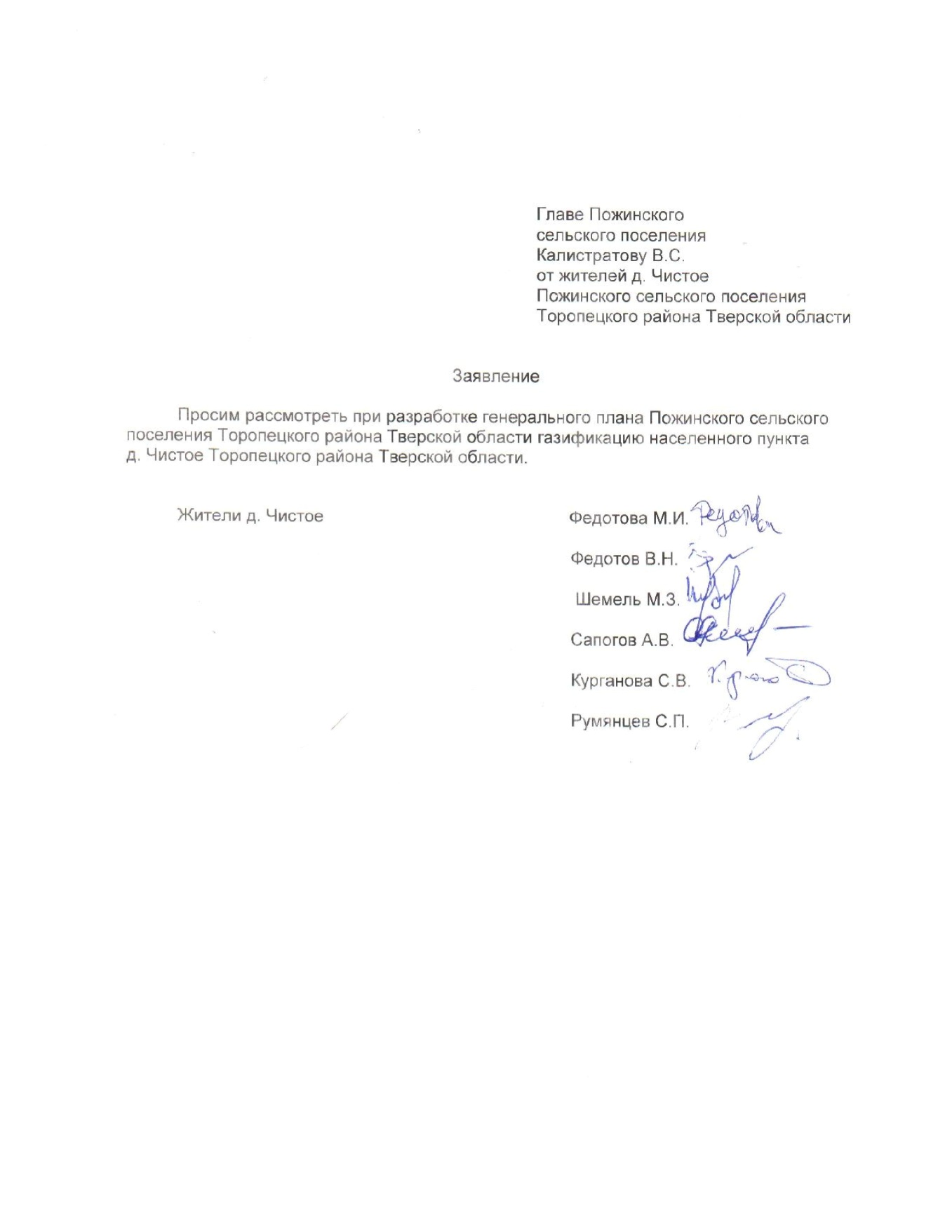 б)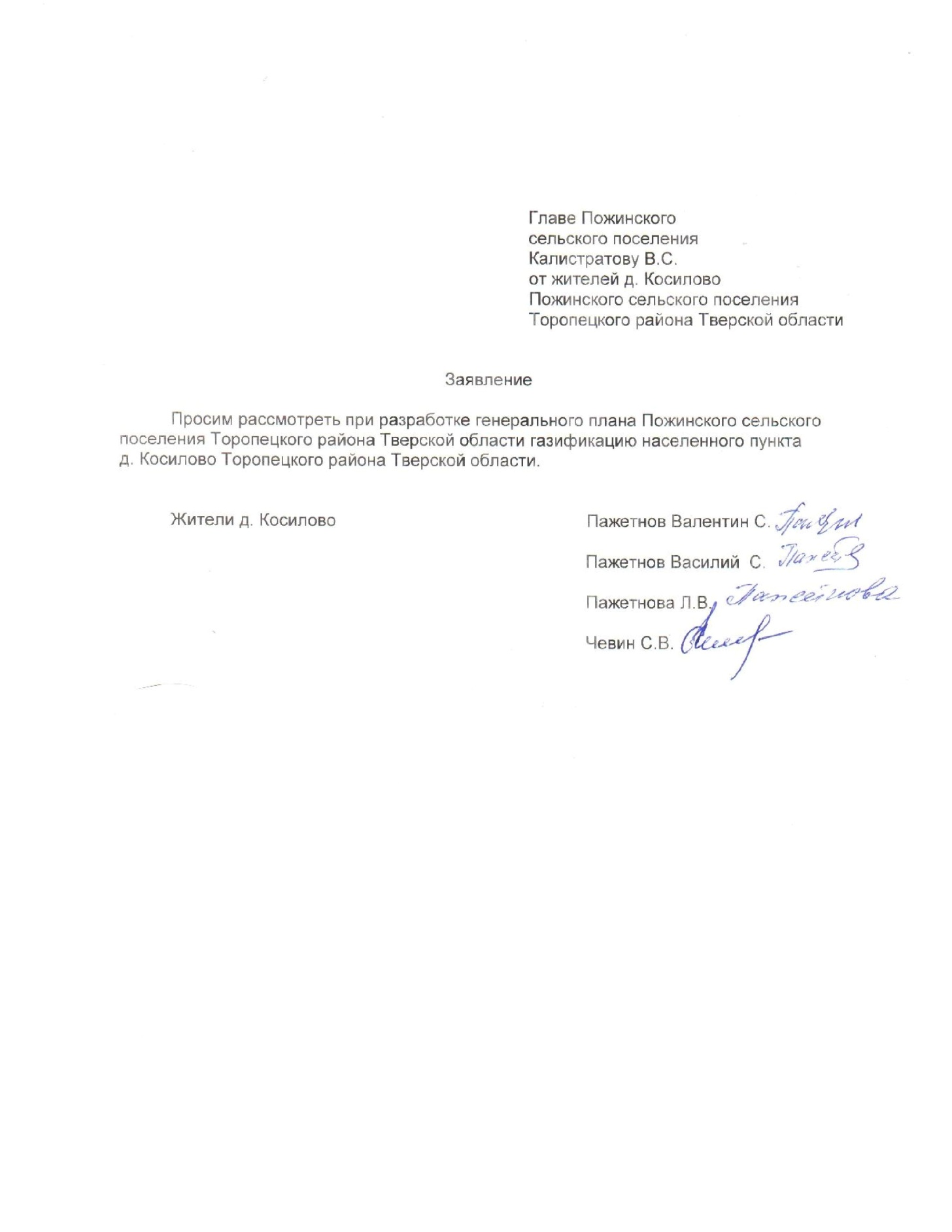 №п/пНаименование программФедеральный уровеньФедеральный уровень1Государственная программа Российской Федерации "Обеспечение доступным и комфортным жильем и коммунальными услугами граждан Российской Федерации"2Государственная программа развития сельского хозяйства и регулирования рынков сельскохозяйственной продукции, сырья и продовольствия на 2013 - 2020 годы"Региональный уровеньРегиональный уровень3Государственная программа Тверской области «Развитие строительного комплекса и жилищного строительства Тверской области» на 2013 - 2018 годы»4Государственная программа Тверской области "Сельское хозяйство Тверской области на 2013-2018годы"5Межведомственная целевая программа Тверской области «Развитие здравоохранения Тверской области на 2013-2020 годы»6Региональная программа "Развитие транспортного комплекса и дорожного хозяйства Тверской области на 2016 - 2021 гг."Местный уровеньМестный уровень7Муниципальная программа Торопецкого района «Управление финансами Торопецкого района» на 2014 - 2019 годы8Муниципальная  программа  Торопецкого  района  «Экономическое  развитие Торопецкого  района» на  2014-2019 гг.9Муниципальная  программа  Торопецкого  района  «Управление  имуществом  и  земельными  ресурсами Торопецкого  района» на  2014-2019 гг.10Муниципальная  программа  Торопецкого  района  «Муниципальное  управление  и гражданское  общество Торопецкого  района» на  2014-2019 гг.11Муниципальная  программа  Торопецкого  района  «Культура Торопецкого  района» на  2014-2019 гг.12Муниципальная  программа  Торопецкого  района  «Социальная, молодежная политика, физическая культура и спорт Торопецкого района» на  2014-2019 гг.13Муниципальная программа Торопецкого района «Развитие образования Торопецкого района» на 2014 - 2019 годы14Муниципальная программа Торопецкого района«Обеспечение комплексной безопасности и жизнедеятельности населения Торопецкого района» на 2014 - 2019 годы15Муниципальная программа Торопецкого района «Жилищно-коммунальное хозяйство  Торопецкого района» на 2015 - 2020 годы16Программа поддержки местных инициативНаселённый пунктПлощадь, гаПожня324,96Чистое54,45Косилово16,98Всего396,39№Наименование сельского 
населенного пунктаЧисленность населения на 01.06.2017 года(по данным администрации СП)дети дошкольного возрастадети дошкольного возрастадети дошкольного возрастадети школьного возрастадети школьного возрастадети школьного возрасталюди среднего возрасталюди среднего возрасталюди среднего возрастапенсионерыпенсионерыпенсионеры№Наименование сельского 
населенного пунктаЧисленность населения на 01.06.2017 года(по данным администрации СП)всегоиз них мужчиниз них женщинвсегоиз них мужчиниз них женщинвсегоиз них мужчиниз них женщинвсегоиз них мужчиниз них женщинд. Пожня3191661034161815489651153580д.Косилово2------22----д.Чистое6------11-532НаименованиеобъектаАдресКол-воместпопроектуТехническоесостояниеКоличествоучащихсяКоличествоучащихсяКоличествоучащихсяНаименованиеобъектаАдресКол-воместпопроектуТехническоесостояние2014-20152015-20162016-2017МБОУ ТРПоженскаяСОШд.Пожня,ул. Советская,д.30120удовлетворительное596370Детский садд.Пожня,ул.Лесная,д.525удовлетворительное161825Наименование объектаАдресКоечныйфонд/Проектноекол-вопосещенийв сменуОбеспеченность врачами, %Тех. состояниеСведения о проведенных и планируемых капитальных ремонтахПожинскийОВОПд. Пожня, ул.Советская, д.26 А12100%удовлетворительноеКапитальный ремонт в 2006 г.НаименованиеобъектаАдресКоличество посадочных местНормативобеспеченностиМУ ПСП«Пожинский ЦСДК»д.Пожня,ул. Гавриленко, д.4120100%Филиал«ШешуринскийСДК»д.Наговье,ул. Центральная, д.6100100%№№п/пНаименованиеАдресТехническоесостояние1Магазинд.Пожня, ул. Советская, дЛ5Удовлетворительное2Магазинд.Некрашово, ул. Центральная д.17Удовлетворительное3Магазинд.Наговье, ул.Центральная д.50Удовлетворительное№№п/пНаименованиеАдресТехническоесостояниеСведения о проведенных и планируемых капитальных ремонтах1Почта Россиид.Пожня, ул. Советская д.37ХорошееКап.ремонт 2013г.2Почта Россиид.Некрашово, ул. Центральная д.17Удовлетворительное3Почта Россиид. Шешурино, д.4Удовлетворительное№п/пНаименование автодорогиКлассПокрытиеКатегорияПолоса отвода м1Пожня-Наговье-Бологово (в границах поселения)2асфальтобетонное, песчано-гравийноеIVпоматериаламземлеустроительного дела2Пожня-Захарьевское3песчано-гравийноеVпоматериаламземлеустроительного делаНаименованиепо состоянию на 01.04.2017по состоянию на 01.04.2017по состоянию на 01.04.2017по состоянию на 01.04.2017по состоянию на 01.04.2017по состоянию на 01.04.2017ПримечаниеНаименованиеГород / Населенный пунктКлассынапряж.кВУставов.мощностьтран-ров(суммарная),MBAМаксимальная нагрузка по данным контрольного замера энергосистемы за последние 5 лет., MBAПерспектявнаянагрузка,MBAРезервмощностидлятехнологическогоприсоединения (Snepcп), MBA с коэффициентамиПерспективныйстатус для технологического присоединенияПримечаниеПС 35/10 кВПОЖНЯД. Пожня35/101,60,420,130,00ВременнозакрытВременно закрыт по причинезакрытости ПС 110кВ ТоропецНаселенный пункт№ ТП 6-10/0,4 кВСуммарная мощностьТП по состояниюна 01.04.2017г„кВАСвободная полная трансформаторная мощность для технологического присоединения потребителей по состоянию на 01.04.2017г., кВАд. ПожняКТП Пожня-110070д.ПожняКТП Пожня-210060д. ПожняКТП Пожня-3160130д.ПожняКТП Пожня-4160120д.ПожняКТП Пожня-510018д.ПожняКТП Пожня-б10055д.ПожняКТПП Пожня-7400360д.ПожняКТП Пожня-8160110д.КосиловоКТП Косилово301д.КосиловоКТП Косилово-12510д.ЧистоеКТП Чистое16020№п/пКат.Нормативный правовой акт об отнесении объекта к памятникам истории и культурыНормативный правовой акт об отнесении объекта к памятникам истории и культурыНормативный правовой акт об отнесении объекта к памятникам истории и культурыОбщаявидоваяпринадлежностьобъектаНаименование объекта в соответствии с нормативным правовым актомАдрес(местонахождение)объекта№п/пКат.НаименованиеактаДатапринятияакта№регистрацииактаОбщаявидоваяпринадлежностьобъектаНаименование объекта в соответствии с нормативным правовым актомАдрес(местонахождение)объекта123456781.ФУказ Президента РФ20.02.1995УП 176ПамятникархитектурыУсадьба, XVIII-XIX вв.с.ЧистоеV2.РРешениеоблисполкома14.02.197726Памятник историиМогила партизана Юрия Яковлевича Бояринова. Погиб в 1941 годуд. Чистое Гражданское кладбищеНаименов. зон и поясовЗапрещаетсяДопускаетсяI пояс ЗСО- Прокладка трубопроводов различного назначения;- Выпуск любых стоков;- Все виды строительства, не имеющие непосредственного отношения к эксплуатации, реконструкции и расширению водопроводных сооружений;- Проживание людей;- Посадка высокоствольных деревьев;- Применение ядохимикатов и удобрений;- Загрязнение питьевой воды через оголовки и устья скважин, люки и переливные трубы резервуаров;- Ограждение и охрана;- Озеленение;- Отвод поверхностного стока на очистные сооружения;- Твердое покрытие на дорожках;- Оборудование зданий канализацией с отводом сточных вод на канализационные очистные сооружения;- Оборудование водозаборов аппаратурой для контроля дебита;- Оборудование водопроводных сооружений с учетом предотвращения загрязнения питьевой воды через оголовки и устья скважин и т.д.II пояс ЗСО-Закачка отработанных вод в подземные горизонты, подземного складирования твердых отходов и разработки недр земли;- Размещение складов ГСМ, ядохимикатов, минеральных удобрений, накопителей промстоков, шламохранилищ;- Размещение кладбищ, скотомогильников, полей ассенизации, полей фильтрации, навозохранилищ, силосных траншей, животноводческих и птицеводческих предприятий, выпас скота;- Применение удобрений и ядохимикатов;- Рубка леса главного пользования и реконструкции;-Выявление, тампонирование или восстановление всех старых, бездействующих или неправильно эксплуатируемых скважин, представляющих опасность в загрязнении водоносных горизонтов;- Благоустройство территории населенных пунктов (оборудование канализацией, устройство водонепроницаемых выгребов, организация отвода поверхностного стока);- Санитарная охрана поверхностных вод, имеющих непосредственную гидрологическую связь с используемым водоносным горизонтом;- Рубки ухода и санитарные рубки леса;- Выполнение мероприятий по санитарному благоустройству территории населенных пунктов и других объектов (оборудование канализацией, устройство водонепроницаемых выгребов, организация отвода поверхностного стока и др.); III пояс ЗСО-Закачка отработанных вод в подземные горизонты, подземного складирования твердых отходов и разработки недр земли;- Размещение складов ГСМ, ядохимикатов, минеральных удобрений, накопителей промстоков, шламохранилищ;- При использовании защищенных подземных вод, выполнении спецмероприятий по защите водоносного горизонта от загрязнения: размещение складов ГСМ, ядохимикатов, и минеральных удобрений, накопителей промстоков, шламохранилищ и др.;- Санитарная охрана поверхностных вод, имеющих непосредственную гидрологическую связь с используемым водоносным горизонтом;Средняя температура наружного воздуха4,0 оССредний максимум температуры воздуха8,0 оССредний минимум температуры воздуха-0,2 оСАбсолютная максимальная температура34 оСАбсолютная минимальная температура-46 оСКоличество осадков за год612 ммСуточный минимум осадков20 ммВысота снежного покрова60 смМаксимальная глубина промерзания85 смВес снегового покрова100 кг/м2123456789101112годскорость ветра (м/сек.)4,04,14,04,44,44,33,93,94,34,54,13,94,2	Здания, сооружения и оборудованиеСтепень разрушенияСтепень разрушенияСтепень разрушения	Здания, сооружения и оборудованиеСлабаяСредняяСильнаяЖилые, производственные и административные зданияРазрушение наименее прочных конструкций зданий и сооружений: заполнений дверных и оконных проемов; небольшие трещины в стенах, откалывание штукатурки, падение кровельных черепиц, трещины и дымовых трубах или падение их отдельных частейРазрушение перегородок, кровли, части оборудования; большие и глубокие трещины в стенах, падение дымовых труб разрушение оконных и дверных заполнений, появление трещин в стенахЗначительные деформации несущих конструкций; несущие трещины и проломы в стенах, обрушения частей стен и перекрытий верхних этажей, деформация перекрытий нижних этажейТехнологическое оборудованиеПовреждение и деформация отдельных деталей, электропроводки, приборов автоматикиПовреждение шестерен и повреждение передаточных механизмов, обрыв маховиков и рычагов разрыв приводных ремнейСмещение с фундаментов и деформация станин, трещины в деталях, изгиб валов и осейПодъемно-транспортные механизмы, крановое оборудованиеЧастичное разрушение и деформация обшивки повреждение стекол и приборовПовреждение наружного оборудования, разрыв трубопроводов систем питания, смазки и охлаждения-ТрубопроводыПовреждения стыковых соединений, частичное повреждение КИПРазрывы стыковых соединений, повреждение КИП и запорной арматуры, переломы труб на водоводах в отдельных местах-ХлорХлорХлорАммиакАммиак№ п/пПараметрыж/д    цистерна(46 м3)контейнер (ед. емкость 1т)контейнер (ед. емкость 1т)ж/д цистерна(54 м3)автоцистерна (8м3)1.Количество    выброшенного    (разлившегося) при аварии вещества, ч71.441.01.036.77-5.452.Эквивалентное количество вещества по первичному облаку, т12.860.1710.1710.0140.0023.Эквивалентное количество  вещества по вторичному облаку, т39.230.5220.5221.30.1934.Время испарения АХОВ с площади разлива, ч : мин1 час 29 мин1 час 29 мин1 час 29 мин1 час 21 мин.1 час 21 мин.5.Глубина зоны заражения, км.Первичным облаком22.1622.161.590.430.08Вторичным облаком44.8444.843.234.71.5Полная55.9255.924.025.01.53б.Предельно возможная глубина переноса воздушных масс, км555557.Глубина зоны заражения АХОВ за 1 час, км554.0251.538.Предельно возможная глубина зоны заражения АХОВ, км66.366.34.655.61.739.Площадь зоны заражения облаком АХОВ, км2возможная39.2439.2425.4139.244.86фактическая2.032.031.312.030.251ПоказателиЕдиница измеренияСовременное состояние (2017 г.)Проект(2042 г.)ТерриторияОбщая площадь земель населенных пунктовга396,39396,39НаселениеЧисленность населения (Пожня)чел.319210Показатели естественного движения населения:прирост-"-убыль-"-Показатели миграции населения:прирост-"-убыль-"-Возрастная структура населения (2017 г.):чел./%дети до 18 лет-"-50/15население в трудоспособном возрасте (мужчины 18 - 59 лет, женщины 18 - 54 лет)-"-157/48население старше трудоспособного возраста-"-120/37Численность занятого населения - всегочел.Из них в материальной сферечел./% численности занятого населенияВ том числе:чел./% численности занятого населенияпромышленностьчел./% численности занятого населениясельское хозяйствочел./% численности занятого населения2/1,3наукачел./% численности занятого населенияпрочиечел./% численности занятого населенияВ обслуживающей сферечел./% численности занятого населения45/28,7транспортчел./% численности занятого населениябезработные, состоящие на учёте в службе занятостичел./% численности занятого населения12/7,6Несамодеятельное население:чел./% от всего населениядошкольникичел./% от всего населения16/5школьникичел./% от всего населения34/10пенсионерычел./% от всего населения120/37Число семей и одиноких жителей - всегоединицВ том числе имеющих жилищную обеспеченность ниже социальной нормы-"-Число вынужденных переселенцев и беженцевтыс. чел.Жилищный фондЖилищный фонд - всеготыс. м2 общей площади квартир, домов31,1В том числе:государственной и муниципальной собственноститыс. м2 общей площади квартир/% к общему объему жилищного фондачастной собственноститыс. м2 общей площади квартир/% к общему объему жилищного фондаИз общего жилищного фонда:тыс. м2 общей площади квартир/% к общему объему жилищного фондав многоэтажных домахтыс. м2 общей площади квартир/% к общему объему жилищного фонда4 - 5 этажных домахтыс. м2 общей площади квартир/% к общему объему жилищного фондав малоэтажных домахтыс. м2 общей площади квартир/% к общему объему жилищного фондав том числе:тыс. м2 общей площади квартир/% к общему объему жилищного фондав малоэтажные жилых домах с приквартирными земельными участкамитыс. м2 общей площади квартир/% к общему объему жилищного фондав индивидуальных жилых домах с приусадебными земельными участкамитыс. м2 общей площади квартир/% к общему объему жилищного фондаЖилищный фонд с износом более 70 %-"-В том числе государственный и муниципальный фонд-"-Убыль жилищного фонда - всего-"-В том числе:государственной и муниципальной собственности-"-частной собственности-"-Из общего объема убыли жилищного фонда убыль по:техническому состояниютыс. м2 общей площади квартир/% к объему убыли жилищного фондареконструкциитыс. м2 общей площади квартир/% к объему убыли жилищного фондадругим причинам (организация санитарно-защитных зон, переоборудование и пр.)тыс. м2 общей площади квартир/% к объему убыли жилищного фондаСуществующий сохраняемый жилищный фондтыс. м2 общей площади квартир31,1Обеспеченность жилищного фонда:водопроводом% общего жилищного фондаканализацией% общего жилищного фондаэлектроплитами% общего жилищного фондагазовыми плитами% общего жилищного фондатеплом% общего жилищного фондагорячей водой% общего жилищного фондаСредняя обеспеченность населения общей площадью квартирм2/чел.Объекты социального и культурно-бытового обслуживания населенияДетские дошкольные учреждения – всего чел.мест/чел25/25Общеобразовательные школы – всего чел.-"-90/70Офис врача общей практики– всего количество11ФАП – всего количество00Предприятия розничной торговли, общественного питания и бытового обслуживания населения – всего чел.соответствующие единицыМагазины1КафеБаняУчреждения культуры и искусства -"-34Библиотечная сетьКультурно-просветительные учрежденияФизкультурно-спортивные сооружения – всего -"-12Учреждения санаторно-курортные, оздоровительные, отдыха и туризма – всего  -"-1Учреждения услуг связиПочта-"-1Объекты религиозного культа-"-11Транспортная инфраструктураПротяженность линий общественного пассажирского транспортакмВ том числе:электрифицированная железная дорогакм двойного путиметрополитен-"-скоростной трамвай-"-трамвай-"-троллейбускмавтобус-"-водный транспорт-"-Общая протяженность улично-дорожной сети-"-14,6В том числе с усовершенствованным покрытием-"-0Количество транспортных развязок в разных уровняхединицСредние затраты времени на трудовые передвижения в один конецмин.Обеспеченность населения индивидуальными легковыми автомобилями (на 1000 жителей)автомобилейИнженерная инфраструктура и благоустройство территорииВодоснабжение (централизованное) - д. Пожня++Водопотребление - всего (д. Пожня)Тыс.м3/сут58,6В том числе:на хозяйственно-питьевые нужды (д. Озерец)-"-58,6на производственные нужды-"-Вторичное использование воды%Производительность водозаборных сооруженийтыс. м3/сутВ том числе водозаборов подземных вод-"-Среднесуточное водопотребление на 1 чел. (д. Пожня)л/сут на чел.225В том числе на хозяйственно-питьевые нужды (д. Пожня)-"-225Протяженность сетейкм2,5КанализацияОбщее поступление сточных вод - всеготыс. м3/сутВ том числе:хозяйственно-бытовые сточные воды-"-производственные сточные воды-"-Производительность очистных сооружений канализации-"-Объемы сброса сточных водтыс. м3/годПротяженность сетей кмЭнергоснабжениеПотребность в электроэнергии - всегомлн. кВт·ч/годВ том числе:на производственные нужды-"-на общественно-деловые нужды-"-на коммунально-бытовые нужды-"-Потребление электроэнергии на 1 чел. в годкВт·чВ том числе на коммунально-бытовые нужды-"-Источники покрытия электронагрузокМВАПротяженность сетейкм15,1ГазоснабжениеПротяженность сетейкм010ТеплоснабжениеПотребление теплаГкал/годНаселение-"-ПредприятияСоциально-культурные объектыПроизводительность централизованных источников теплоснабжения – всегоГкал/чВ том числе:ТЭЦ (АТЭС, АСТ)-"-котельные-"-Производительность локальных источников теплоснабжения-"-Протяженность сетейкмОхват населения телевизионным вещанием% населения100100Обеспеченность населения телефонной сетью общего пользованияномеровна 100 семейИнженерная подготовка территорииЗащита территории от затопления:площадьгапротяженность защитных сооруженийкмнамыв и подсыпкамлн. м3Другие специальные мероприятия по инженерной подготовке территориисоответствующие единицыСанитарная очистка территорийОбъем бытовых отходовтыс. м3В том числе дифференцированного сбора отходов%Мусороперерабатывающие заводыединиц/тыс. т годМусоросжигательные заводы-"-Мусороперегрузочные станции-"-Усовершенствованные свалки (полигоны)единиц/гаОбщая площадь свалокгаВ том числе стихийных-"-Иные виды инженерного оборудования территорииУстановка контейнеров для сбора мусорасоответствующие единицыРитуальное обслуживание населенияОбщее количество кладбищединиц/га2/2,082/2,08Общее количество крематориевединицОхрана природы и охранное природопользованиеОбъем выбросов вредных веществ в атмосферный воздухтыс. т/годОбщий объем сброса загрязненных водтыс. м3/годРекультивация нарушенных территорийгаТерритории, неблагополучные в экологическом отношении (территории, загрязненные химическими и биологическими веществами, вредными микроорганизмами свыше предельно допустимых концентраций, радиоактивными веществами, в количествах свыше предельно допустимых уровней)-"-Территории с уровнем шума свыше 65 Дб-"-Население, проживающее в санитарно-защитных зонахтыс. челОзеленение санитарно-защитных и водоохранных зонгаЗащита почв и недргаИные мероприятия по охране природы и рациональному природопользованиюсоответствующие единицы